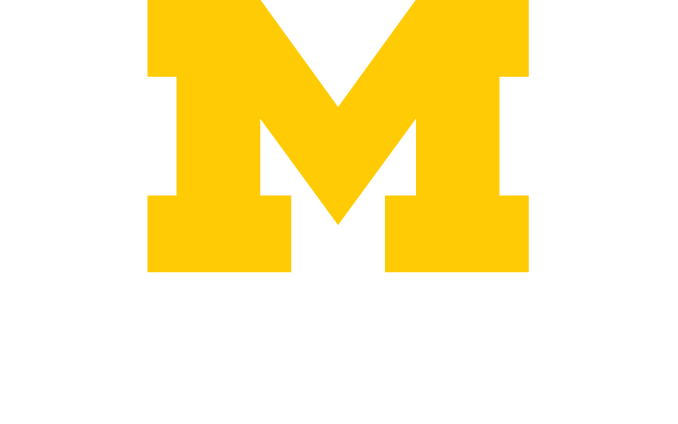                  Hello,                 Welcome to the June Edition of the U-CAN Newsletter.                   It feels like the summer season has officially started!                  I hope you all had a relaxing holiday and were able to enjoy time with friends,                  family and good food.                   Reminders and upcoming U-CAN Events:                                  Don’t forget about U-CAN’s Upcoming Detroit Tigers Game Outing held on July 23rd,                   2023, Game time is 12:00 PM.  Transportation is provided at no extra cost but is not                   Required.                   Tigers vs San Diego Padres                  There is still time to reserve your spot.                    Please visit the Upcoming Events Section for more detailed information.                   U-CAN’s Summer Meeting Schedule.  Come out an enjoy a nice evening and meet                   new people and friends:                  June 6th- A & W in Dexter, outdoor patio area, 8220 Dexter Chelsea Rd, Dexter, 48130                  July 4th- no meeting held due to the holiday                  August 1st- Tour of UM Ford Robotics Building, 2505 Hayward St, Ann Arbor, 48109                  September 5th- Adaptive Yoga Class, held at Orthotics & Prosthetics Center                  Fun Facts about the month of June…                  June has its own beetle named after it                  June is named after the Roman Goddess Juno, who was closely linked with the notion                  of energy, youth, and fertility.                  The Great Outdoors Month and National Oceans Month are recognized & celebrated                  National Rocky Road Day- June 2nd                  National Macaroon Day- June 3rd                  National Chocolate Ice Cream Day- June 7th                  (from funfactsabout.com)                     Michigan Summer Fairs and Festivals…                     It’s that time of year that brings out the summer music festivals, fairs and art shows                     all around the state.  Check out the website for the listing and for more information;                     https://www.michigan.org/fairs-festivals?gclid=CjwKCAjw67ajBhAVEiwA2g_jEAn-_GMnLpYmnlYmOe1G4zgvFEgWTd46H-bqX0OiiOVbNE-T6ttl2BoC4HQQAvD_BwE&page=1                    Exercise Corner…                    Looking to start moving and getting into an exercise routine. Check out these                    Free and adaptive exercise videos that were created for amputees by prosthetists.                    For more information, visit the website;                     https://www.bremerprosthetics.com/watch-step-up                    Interested in training for a 5K or just trying to see if you can run?                    A program has been designed for amputees to help you get started and train.                    You can watch videos, download an app to keep on track all for free.                    If you are motivated, you can sign-up for a 5K in August held in Frankenmuth.                      To find out more information about all of this, check out the website;                    https://www.bremerprosthetics.com/step-up-to-5k                    Fun Animal Story…                    Rescue pit bull helps students tell stories, ABC News, May 2023;                     https://www.youtube.com/watch?v=aZm7Pw9-HKo                 Act of Kindness stories…                 Clerk created art to help a patient heal, CBS News, May 5, 2023;                 https://www.cbs.com/shows/video/ROlByXTtfYYOjU5sgf_RJpz1IKiRhR9G/                 New graduate to work at same prosthetics center that helped her after terrible                 accident, NBC News, May 7, 2023;                  https://www.nbcnews.com/nightly-news/video/new-graduate-to-work-at-the-same-prosthetics-center-that-helped-her-after-terrible-accident-173341253618                 And now for a few laughs….                 NPR’s Delicious Dish: BBQ, from SNL, aired back in May 1997;                  https://www.youtube.com/watch?v=iVzGdLDBGas                 U-CAN Meeting                 Our next U-CAN meeting will be held on Tuesday, June 6th, 2023 from 5:30-7:30 PM                  at the A & W in Dexter:  8220 Dexter Chelsea Rd, Dexter, MI 48130.                   The A & W has a nice accessible patio area where we gather and enjoy the                  Outdoors.                   Come out and join us for a fun evening.                             In case of inclement weather, we will meet at the Aubrees in Dexter, 8031 Main St.,                             and is just a mile from A & W.                             Please note: Due to this being an outdoor event, the meeting will not be held                            virtually.                 Quote for the month: “The healthiest response to life is joy”- Deepak Chopra       Articles Socket Project could speed up prosthetic fitting, rehab, in May issue of O & P Edge, May 2023; https://opedge.com/socket-project-could-speed-up-prosthetic-fitting-rehab/Inventing a ‘smart’ bandage for chronic wounds (update on this article from March 24, 2023 and was in the April newsletter ), CEP Magazine, May 2023; https://www.aiche-cep.com/cepmagazine/may_2023/MobilePagedArticle.action?articleId=1876553&amp;app=false#articleId1876553Policy efforts to expand access to recreational prosthesis gains momentum, opedge.com, May 1, 2023; https://opedge.com/let-kids-and-adults-play-policy-efforts-to-expand-access-to-recreational-prostheses-gain-momentum/Better prosthetics for amputees? Bob Kerry, former governor & US Senator, has a plan for that, livingwithamplitude.com, May 2, 2023; https://livingwithamplitude.com/better-prosthetics-xtremity-socket-bob-kerrey-amputee/Financial help for amputees during mobility May, livingwithamplitude.com, May 10, 2023; https://livingwithamplitude.com/financial-help-for-amputee-prosthesis-mobility-device/MIT PHD student devises new prosthetic care model in Sierra Leone, interestingengineering.com, May 14, 2023; https://interestingengineering.com/health/mit-phd-student-devises-of-new-prosthetics-care-model-in-sierra-leoneFour ways AI is making prosthetic technology smarter, livingwithamplitude.com, May 17, 2023; https://livingwithamplitude.com/artificial-intelligence-prosthetic-technology/Amputees could feel warmth of human touch with new bionic technology, reuters.com, May 18, 2023; https://www.reuters.com/business/healthcare-pharmaceuticals/amputees-could-feel-warmth-human-touch-with-new-bionic-technology-2023-05-18/Toronto startup creates AI powered bionic arm that can think and see for itself, thestar.com, May 20, 2023; https://www.thestar.com/news/gta/2023/05/20/mind-blowing-toronto-start-up-creates-ai-powered-bionic-arm-that-can-think-and-see-for-itself.htmlTwo Ukranian amputees walk to raise funds for a military hospital, latimes.com, May 22, 2023; https://www.latimes.com/world-nation/story/2023-05-22/ukrainian-amputees-raise-funds-for-military-hospitalScientists track brain activity associated with chronic pain, interestingengineering.com, May 23, 2023; https://interestingengineering.com/science/scientists-track-brain-activity-associated-with-chronic-painPeople with disabilities are finally showing up in stock photos with the help of the U.S. Consumer Product Safety Commission, kuow.org, May 23, 2023; https://www.kuow.org/stories/people-with-disabilities-aren-t-often-seen-in-stock-photos-the-cpsc-is-changing-thatNew prosthesis supports yoga for upper- limb amputees, livingwithamplitude.com, May 24, 2023; https://livingwithamplitude.com/yoga-for-amputees-koalaa-prosthesis/Paralyzed man able to walk again with brain and spine implants, NBC News, May 25, 2023; https://www.youtube.com/watch?v=AARVY-3oDRQPAD (Peripheral Artery Disease) risk may be higher in cannabis users, healthline.com, May 25, 2023; https://www.healthline.com/health-news/marijuana-users-more-likely-to-develop-vascular-diseaseQuadruple amputee joins renowned tennis equipment brand -Wilson and shares inspiring story, essentiallysports.com, May 27, 2023 (watch the video in the article); https://www.essentiallysports.com/atp-wta-tennis-news-quadruple-amputee-joins-renowned-tennis-equipment-brand-trusted-by-roger-federer-and-serena-williams-and-shares-inspiring-story/New legislation called ‘EVAC Act’ aims to boost safety for amputee travelers, livingwithamplitude.com, May 31, 2023; https://livingwithamplitude.com/disability-safety-airplane-evacuation/    Research Corner`Undergrad students at the University of Chicago are currently working with the Polsky Center on a research project that is aiming to improve prosthetic usability. They would like to hear about your experiences with your prosthetic devices- what are your likes/ dislikes, how can the devices be improved upon, etc.  Participation Requirements:Age 18 years or olderOne or more amputationComplete a 5-10 minute survey onlinehttps://docs.google.com/forms/d/1ljZiJWps7eFCzr8Vo1oO2lLXtsBDon3g8kCItBgin1c/viewform?edit_requested=true       For questions or to learn more about this project, please contact:   Katja Edwards   Email: katjae@uchicago.edu   Phone: 312-894-9066The Veterans Health Administration is conducting research on how well upper limb prosthetic users can do everyday activities and comparing the abilities of people who use different types of prosthetic systems.  The study will provide evidence to help consumers and clinicians make informed choices about upper limb devices.  Participation Requirements:18 years of age or olderAbility to understand EnglishHave a unilateral, upper limb amputation at the transhumeral, elbow disarticulation, transradial, or wrist disarticulation levelsHave a body powered, myoelectric or hybrid prosthesis that fits and is in good working condition    Participants will be reimbursed for their study visit time and effort as well as travel expenses     and accommodations.       For questions or to learn more about this study, please contact:    John Davey    Phone: 401-273-7100 X16535The University of Michigan Powered Prosthetic Lab Research is looking for volunteers with or without a single above-knee amputation to participate in research studying the design and control of powered prosthetic legs.    Participation Requirements:Age 18 – 70 years oldOne or more AK (above knee) amputationsMust be able to withstand testing: walking, stair climbing & sit-standing     Participants will be compensated $40 an hour for their time.      For questions or to learn more about this study, please contact:      Robert Gregg, Professor      Email: rdgregg@umich.edu      Phone: 734-763-1156Michigan Medicine is currently collaborating with MedStar Health Research Institute and    The Curtis Hand Center in Baltimore on a clinical trial evaluating a new surgical method to    Treat neuroma pain.       Participation Requirements:Age 18 years or olderSuffer from chronic pain from a previously amputated finger or other part     of the hand      Participants will agree to be randomized to one of two surgical groups to treat neuroma       pain      Participants will also answer questionnaires and take health measurements to record blood        pressure and heart rate.        To learn more about this research study, click on the link below;       https://www.medstarhealth.org/blog/neuroma-research-rpni        For questions or for more information about this study, please contact:        Jenni Hamill, study coordinator        Email: jenberry@med.umich.eduUniversity of Michigan’s Locomotor Control Systems is currently looking for paid volunteers with a single, above knee amputation to participate in a research studying powered prosthetic limbs. This research project seeks to improve the control of powered prosthetic legs used by lower-limb amputees.     Participation Requirements:Age 18 years or olderSingle Above the Knee amputation   The study involves one experiment which will take no longer than 4 hours after setup and will     be paid for their time.    For questions or for more information about this study, please contact:   Dr. Bobby Gregg   Email: rdgregg@umich.eduResearchers at the University of Washington in partnership with the Shirley Ryan Ability Lab, is looking to evaluate chronic pain therapy for people with disabilities, such as: amputation, spinal cord injury, brain injury, Multiple sclerosis     Participation Requirements:Age 18 years +Currently employed, working minimally 15-20 hours a weekSelf-reported physical disabilityDaily access to a phone and internet     Participants will be randomly assigned to attend eight weekly treatment sessions via      telephone over the course of 8-10 weeks, no in-person visits required.       Participants will be required to complete four online surveys, before, during and after      treatment and compensated up to $125 total.      For questions or for more information about this study, please contact:      Kara link     Phone: 855-887-9384 (Toll Free)      Email: tipsstudy@uw.eduUniversity of Michigan Graduate Innovative Design in Biomedical Engineering students are looking to better understand the problem of sweating in prosthetic liners and make a medical device to address sweat accumulation of lower limb amputees.    Participation Requirements: Lower Limb amputee who faces issues with sweat buildup in their linerWould prefer but is not inclusive to individuals who have used products to address this issue, such as:    Antiperspirants, sheat or sock under liner                    Iontophoresis      Participants will be required to have a short 30 -minute video Zoom meeting      For questions or for more information about this study, please contact:        Pit Vollmers          Phone: 616 647 7811        Email: Pitv@umich.eduResearchers at Northwestern University are studying attitudes, preferences and information needs about hand/arm transplantation among people with upper limb amputations.    The purpose of this study is to assess people’s attitudes, decisions, and expectations about       hand transplant as a treatment option.      Participation requirements: Age 18-45 years of ageHave an acquired unilateral or bilateral upper limb amputationBe able to use a smartphone or landline phone as a communicating deviceBe able to work independently    Current recruitment for telephone interviews and telephone focus groups will be       conducted over the next few months.    Participants will receive compensation for each interview or focus section.     For more information about this study, please contact:      Elisa Gordon, PHD, MDH      Email: e-gordon@northwestern.edu      Phone: (312) 503-5563        The University of Michigan has created an Orthotic & Prosthetic Registry. This is a simple way to connect interested research participants with as many researchers at UM as possible.         Participation requirements:18 years or olderCurrently use an orthotic and/or prosthetic device     If you are interested, please fill out a short survey that is stored in a secure database and      your information will only be accessible by UM research groups. These groups will then      contact you if you are eligible for any future studies. To sign up, please visit the link;       https://redcapproduction.umms.med.umich.edu/surveys/?s=K4JE8F94TY     For more information, please contact:     Deanna Gates     Phone: (734) 647-2698      Email: gatesd@umich.edu University of Michigan School of Kinesiology is looking volunteers for the two studies listed        below:      Transfemoral (AK) amputation to examine the effectiveness of adjustable prosthetic         sockets.       Participation requirements: 18 years or olderHave an above-knee amputation of 1 legHave worn a prosthesis for at least 6 months       In this study, you will test three adjustable sockets, both in the lab and at home. At the       end of the study, you are able to keep the socket you had the best experience with.       Participants will receive $50 for the initial consent and monitor meeting, $40 per hour of        clinic testing, $60 per socket fitting, $100 per monitoring period and whichever socket        he/she prefers. All session will be completed at the Orthotics & Prosthetics Clinic in Ann        Arbor.         Runners to test a newly designed foot.         Participation requirements:18 years or olderHave an AK, BK or bilateral amputation(s)Are able to run or have owned a running foot in the past           If you are interested in volunteering for the above projects, please contact:           Deanna Gates           Phone: (734) 647-2698             Email: gatesd@umich.edu  For a listing of all the current amputee clinical trials all over the U. S., visit the WCG           Centerwatch website and use the drop - down menu to type in amputation (a listing will             pop up with different options available);           https://www.centerwatch.com/clinical-trials/listings/search/?q=Amputation&place=&geo_lat=&geo_lng=&user_country=          Upcoming Events  U-CAN (University of Michigan Community Amputee Network) is hosting a Tiger Game, July 23, 2023, Cost- $36.00 per person and includes transportation and a goodie bag for the bus ride. Transportation is free – provided by UM Orthotics & Prosthetics. Family and friends of all ages are welcome.  Seats are along the 1st base line and are covered (protected from the elements). Accessible seating is available upon request.  Reservations are required and payment is due no later than June 21, 2023. Please contact Carla Vollmer for more information: Phone: 734-975-7432 cvollmer@med.umich.eduDance Mobility- Amputee and wheelchair Ballroom Dance class, will be held on Saturday, June 10, 2023 from 11:00 – 12:30 PM. The classes are held at the Fred Astaire Dance Studio, 2172 Franklin Rd, Bloomfield Hills.  The class is free but you need to register to attend. The Dance Mobility program provides free amputee and wheelchair ballroom group lessons led by Fred Astaire’s professional, certified, dance instructors with experience in teaching amputee and wheelchair ballroom dance.  Participants are welcome to bring their own dance partner or be paired with a volunteer. For more information or to register, please call: 248-454-1715. Adaptive MOGO is back through October 28, 2023. Adaptive MoGo offers cycling options for riders of all abilities! With 16 bicycles including recumbent tricycles, upright cargo tricycles, hand tricycles, tandem bicycles, tandem tricycles, side-by-side quadricycles, and a box-bike, Adaptive MoGo accommodates a wide range of rider needs with 2 locations to choose from: Detroit and Ferndale.  To find out more information about cost, hours, location and bike rental, please visit the website;                 https://mogodetroit.org/mogo-for-all/adaptive-mogo/UMAISE Summer Programs are up and ready;Adpative Golf Clinic, Adaptive Fishing, Adaptive Kayaking, Hand Cycling, Hiking Club and Camping. For a listing of dates, times or to register for any of these events, please visit the website; https://medicine.umich.edu/dept/pmr/patient-care/therapeutic-other-services/umaise-university-michigan-adaptive-inclusive-sports-experience/offered-programsPrograms to Educate all Cyclists (PEAC) Summer Cycling Program is for individuals with a disability that want to learn to ride a bike, for ages 5 and up.  An instructor will assess every person’s ability level and set a unique cycling goal. Bikes are provided but you are allowed to bring your own bike.  For more information about the program, please visit the website; https://www.bikeprogram.org/summer-cycling-program-2/Summer camps for kids June – August, 2023. The link includes information about all the camps, where they are located and the link to register;    https://livingwithamplitude.com/summer-camp-for-amputee-kids-2023/Kids Camp, July 23-29 in Harrisonburg, VA, supported by USA Patriots, is for kids with an amputation or limb loss, ages 8-12 years of age.  Veterans serve as coaches and mentors for these children, teaching them adaptive techniques and life lessons. All expenses are paid to attend.  To fill out an application or for more information, visit the website; https://usapatriotsathletics.org/kidscamp/Lucky Fin Project Weekend, July 21-23, Troy MI. The Weekend will include family friendly activities, special guests, catered lunch, live entertainment, silent auction and music! $20 per person. Children 24 months and younger FREE. Lucky fin is for those affected by limb difference to come together to connect, network and celebrate. For more information, please visit the website;https://www.eventbrite.com/e/lucky-fin-project-weekend-2023-tickets-593815216297UM Adaptive Sports & Fitness program offers wheelchair tennis and basketball. Visit the website for more information;                 https://www.umadaptivesports.com/                 https://www.umadaptivesports.com/calendarMichigan Adaptive Golf Association is hosting golfing events throughout the summer-June- August.  Visit the website for more information; https://www.maga.golf/ Mary Free Bed is hosting many in-person adaptive spring/summer clinics.  To find  out more information or to register, please visit the website;                https://maryfreebed.app.neoncrm.com/np/clients/maryfreebed/eventList.jspAmputee Coalition National Conference will be held August 2-5, 2023 in Orlando Florida. Registration is open. To find out more information about this event, visit the website;  https://www.amputee-coalition.org/events-programs/national-conference/Have a great month!Carla 